ЧЕРКАСЬКА ОБЛАСНА РАДАГОЛОВАР О З П О Р Я Д Ж Е Н Н Я05.11.2019                                                                                        № 479-рПро нагородження Почесноюграмотою Черкаської обласної радиВідповідно до статті 55 Закону України «Про місцеве самоврядування
в Україні», рішення обласної ради від 25.03.2016 № 4-32/VІІ «Про Почесну грамоту Черкаської обласної ради» (зі змінами):1. Нагородити Почесною грамотою Черкаської обласної ради:за вагомий внесок у відродження української національної культури, розвиток народної творчості, активну культурно-просвітницьку діяльність
і з нагоди Всеукраїнського дня працівників культури та майстрів народного мистецтва:2. Контроль за виконанням розпорядження покласти на керівника секретаріату обласної ради Паніщева Б.Є. та організаційний відділ виконавчого апарату обласної ради.Голова	А. ПІДГОРНИЙТицькунЛідію Дмитрівну–керівника народного аматорського вокального тріо «Дожниця» Тальнівського районного будинку культури;ФурсуВіталія Володимировича–директора Мошурівського сільського будинку культури Тальнівського району.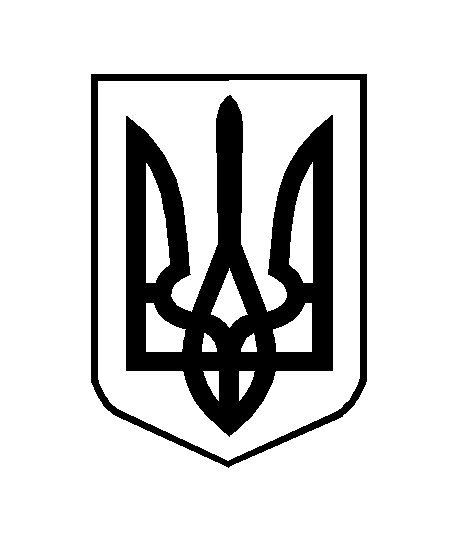 